Adding decimal numbers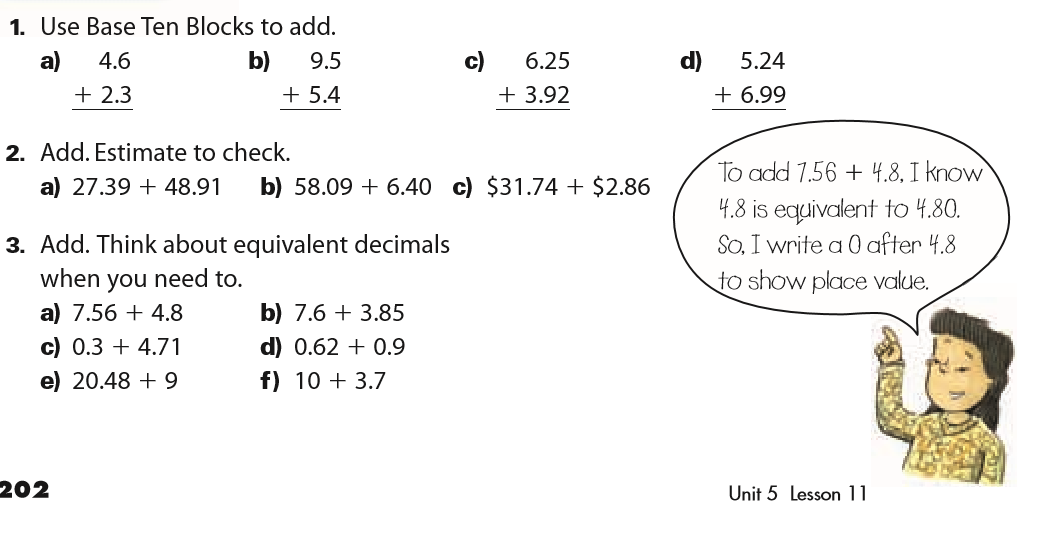 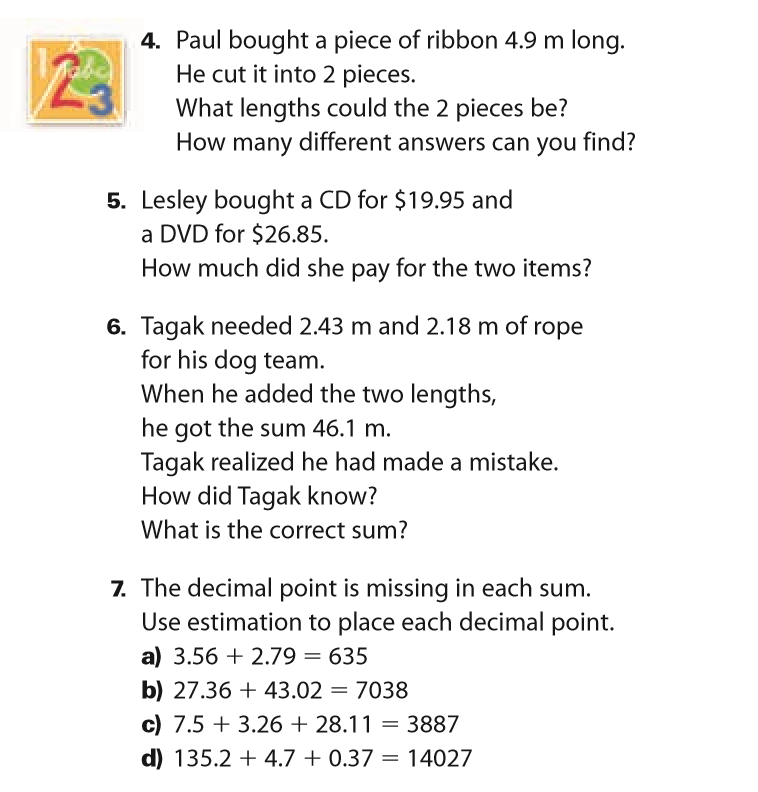 